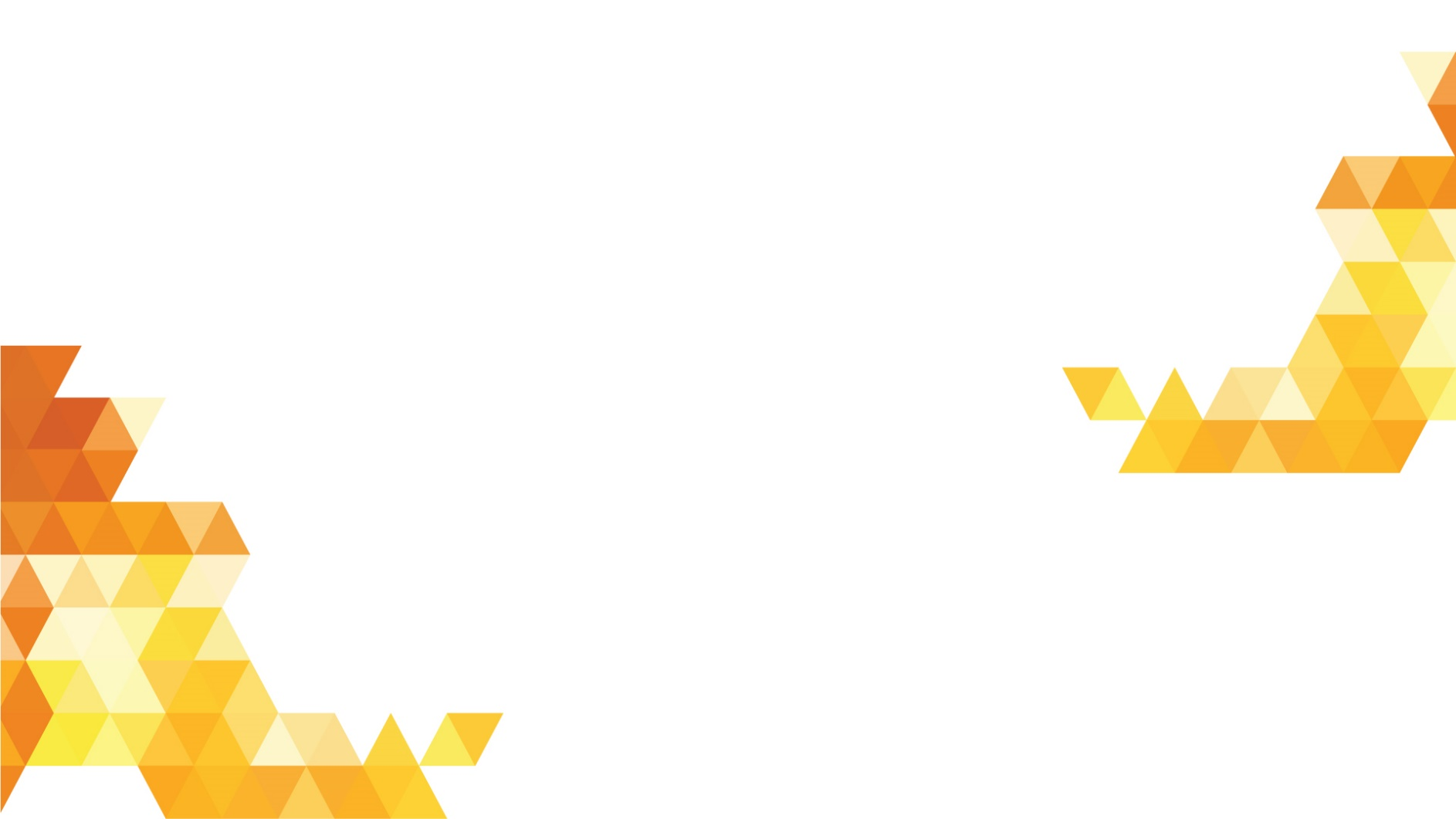 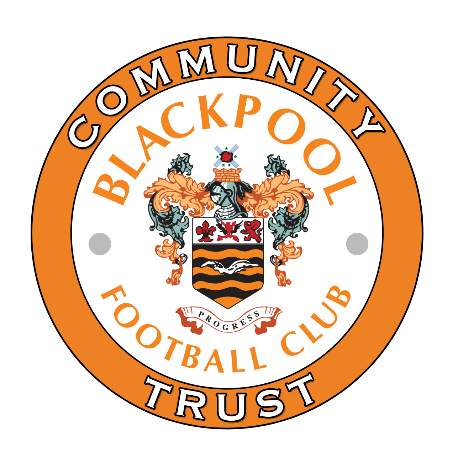 Application FormAbout the RolePersonal InformationEmployment History Please provide any information that highlights your skills and the experience gained in your previous employment, including any voluntary work you may have carried out. Please provide as much information as possible including any periods when self-employed, unemployed, working abroad etc. in the ‘gaps in your employment and education’ section below. (Starting with your most recent employer).Education/Training/Professional QualificationsPlease list all relevant education, training, professional qualification and professional memberships. Please provide as much information as possible including any periods of time out for travelling, casual work etc. in the following ‘gaps in your employment and education’ section below.Are you prepared to make a statutory declaration for any ‘gaps’ in your employment/education history as shown above?  Y/N (please delete where necessary)Information to support your applicationLooking at the Job Description and Person Specification, please explain how your skills, knowledge and experience meet the requirements of the jobs. Please also give any further information that is relevant to your application (you may continue on an additional sheet if necessary).ReferencesPlease list the names and addresses of at least two people from whom a character reference may be obtained. One of which should be your most recent employer.Please circle if you do not wish us to contact your references prior to interview 		Yes/NoDeclarationPlease return this form by email to: brett.whitehead@bfcct.co.uk or by post to Job Vacancies, Blackpool FC Community Trust, Seasiders Way, Blackpool, FY1 6JJ. I consent to my details being held for the purposes of recruitment and selection and am aware that my data will only be held for as long as   necessary in accordance with GDPR and Blackpool FC Community Trust’s privacy policy. Position applied for:Position applied for:Have you previously applied for any positions within the Organisation?     Y/NIf yes, please give brief details below:Where did you hear about the job?Name:Address:Postcode:Home Phone Number:Mobile Phone Number:Email:National Insurance Number:Are there any restrictions to your residence in the UK which might affect your right to take up employment in the UK? YesNoIf yes, please provide details below…Do you have any unspent convictions, cautions, reprimands or warnings?(Before you answer this question we must make you aware that you need to disclose any convictions, cautions, warnings, reprimands and previous or pending investigations as these will all appear on DBS checks, and non-disclosure of the information may prevent your acceptance as a Blackpool FC Community Trust employee. YesNoIf yes, please provide details below…Do you hold a current driving license? YesNoPlease provide details of any current endorsements on your driving license (e.g. penalty points or driving convictions)Do you have access to a carYesNoDates(Start and Finish)Name and Address of EmployerJob Title, Main Duties and Responsibilities, Major AchievementsSalary on Leaving, Reason for LeavingName & Address of school/college/organisationDates (start and finish)SubjectAwarding BodyQualification/GradesReferenceNameAddressTel No and EmailRelationship1.2.I declare to the best of my knowledge and belief that the information given in this application is correct. I understand that any false or misleading information given either in this application form or in any other documentation completed or verbal statement made during the recruitment process may render my contract of employment, if I am appointed, liable to termination.Signature:                                                                                                   Date: